Request Reference: 17180041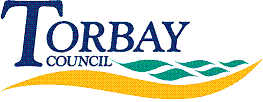 Date received: 4 April 2017Date response sent: 27 April 2017On Wednesday 18 June 2014 Torbay Council disposed of several plots of land at Waterside Quarry, Paignton at a Clive Emson public auction held at St Mellion Golf Club, Cornwall.

I write to request the individual revenues (for the avoidance of doubt, I am requesting the individual sale revenues for each separate plot rather than a cumulative figure for the sale of all the plots) achieved at this auction for the people of Torbay by the sales of the following:
Lot 126: Plot 1, Quarry Bend, Waterside Road, TQ4 6LJ£115,000.00Lot 127: Plot 2, Quarry Bend, Waterside Road, TQ4 6LJ£110,000.00Lot 128: Plot 3, Quarry Bend, Waterside Road, TQ4 6LJ£110,000.00Lot 129: Plot 4, Quarry Bend, Waterside Road, TQ4 6LJ£20,000.00Lot 130: Plot 5, Quarry Bend, Waterside Road, TQ4 6LJ£106,000.00